ΕΛΛΗΝΙΚΗ ΔΗΜΟΚΡΑΤΙΑ                                                                    Καλλιθέα      4/1/2018    ΝΟΜΟΣ ΑΤΤΙΚΗΣ                                                                               Αρ. Πρωτ.        614                  ΔΗΜΟΣ ΚΑΛΛΙΘΕΑΣ                                                                             ΔΙΕΥΘΥΝΣΗ : ΟΙΚΟΝΟΜΙΚΗ                                                                                                      ΤΜΗΜΑ:  ΠΡΟΜΗΘΕΙΩΝ & ΑΠΟΘΗΚΩΝΑΡΜΟΔΙΟΣ: Αικ. Παπασπύρου                                                                                                                                                                            ΠΡΟΣ                                                                                            κ. Πρόεδρο Δημοτικού Συμβουλίου    ΘΕΜΑ     : “Περί έγκρισης πρωτοκόλλων οριστικής παραλαβής  της Επιτροπής Παραλαβής  λοιπών εργασιών & Δημ. Νεκροταφείου που ορίστηκε με την υπ’αριθμ. 11/2017 (ΑΔΑ:  6ΕΚΩΩΕΚ-5ΩΦ)  απόφαση Δ.Σ.’’             Σας παρακαλούμε, κατά την προσεχή συνεδρίαση του Δημοτικού Συμβουλίου, όπως συμπεριλάβετε και το θέμα που αφορά στην έγκριση των πρωτοκόλλων οριστικής παραλαβής υπηρεσιών  , σύμφωνα με τις διατάξεις του άρθρου 65 παρ. 1 Ν. 3852/2010 “Νέα Αρχιτεκτονική της Αυτοδιοίκησης και της Αποκεντρωμένης Διοίκησης – Πρόγραμμα Καλλικράτης” (ΦΕΚ Α΄87/07-06-2010): <<Το Δημοτικό Συμβούλιο αποφασίζει για όλα τα θέματα που αφορούν το Δήμο, εκτός από εκείνα που ανήκουν εκ του Νόμου στην αρμοδιότητα του Δημάρχου ή άλλου οργάνου του Δήμου ή το ίδιο το Δημοτικό Συμβούλιο μεταβίβασε σε επιτροπή του>>σε συνδυασμό με τις ισχύουσες διατάξεις της παρ. 5 του  άρθρου 219 του Ν.4412/2016 , σύμφωνα με τις οποίες :    ΄΄5.  Το πρωτόκολλο οριστικής παραλαβής ( ενν. υπηρεσιών) εγκρίνεται από το αρμόδιο αποφαινόμενο όργανο με απόφασή του, η οποία κοινοποιείται υποχρεωτικά και στον ανάδοχο. Αν παρέλθει χρονικό διάστημα μεγαλύτερο των 30 ημερών από την ημερομηνία υποβολής του και δεν ληφθεί σχετική απόφαση για την έγκριση ή την απόρριψή του, θεωρείται ότι η παραλαβή έχει συντελεσθεί αυτοδίκαια.’’          Τα πρωτόκολλα οριστικής παραλαβής περιγράφονται αναλυτικά στο παρακάτω πίνακα , ως εξής:             Συνημμένα :-Απλό φωτοαντίγραφο πρωτοκόλλων                                                                                                            Ο ΑΝΤΙΔΗΜΑΡΧΟΣ 			                     ΕΥΑΓΓΕΛΟΣ ΜΠΑΡΜΠΑΚΟΣ                                                                  ΠΕΡΙΓΡΑΦΗ  ΠΑΡΟΧΗΣ ΥΠΗΡΕΣΙΑΣΚ.Α.ΠΡΟΫΠ/ΣΜΟΥ ΑΡΙΘΜΟΣ ΠΑΡΑΣΤΑΤΙΚΟΥ / ΠΟΣΟ ΔΑΠΑΝΗΣ ΠΡΩΤΟΚΟΛΛΟΥΑΡΙΘΜΟΣ ,ΗΜΕΡΟΜΗΝΙΑ, ΠΟΣΟ  ΑΝΑΘΕΣΗΣ /ΣΥΜΒΑΣΗΣΣΥΜΜΕΤΟΧΗ ΠΡΟΣΩΠΙΚΟΥ ΙΔΙΩΤΙΚΟΥ ΔΙΚΑΙΟΥ ΣΕ ΣΕΜΙΝΑΡΙΑ ΕΠΙΜΟΡΦΩΣΗΣ (ΛΑΕΚ) ΟΠΩΣ ΑΝΑΛΥΤΙΚΑ ΠΕΡΙΓΡΑΦΕΤΑΙ ΣΤΗΝ ΤΕΧΝΙΚΗ ΕΚΘΕΣΗ ΤΗΣ ΑΡΜΟΔΙΑΣ ΥΠΗΡΕΣΙΑΣ (ΕΚΠΑΙΔΕΥΤΙΚΟ ΣΕΜΙΝΑΡΙΟ ΜΕ ΘΕΜΑ “MS OFFICE 2010”)00.6073.0004 1931/5.100,00 € ΣΥΜΒΑΣΗ 21/11/2017 ΑΔΑΜ:17SYMV002358756  ποσού 5.100,00€ΔΑΠΑΝΗ ΣΥΜΜΕΤΟΧΗΣ ΠΡΟΣΩΠΙΚΟΥ ΣΕ ΣΕΜΙΝΑΡΙΑ ΚΑΙ ΣΥΝΕΔΡΙΑ (ΣΥΜΜΕΤΟΧΗ ΤΗΣ ΥΠΑΛΛΗΛΟΥ ΤΣΙΒΟΥΡΑΚΗ ΣΤΑΥΡΟΥΛΑΣ) ΣΕ ΣΕΜΙΝΑΡΙΟ ΜΕ ΘΕΜΑ “«Διαδικασίες Αδειοδότησης ίδρυσης και λειτουργίας Βρεφικών, Παιδικών και Βρεφονηπιακών Σταθμών που λειτουργούν εντός νομικών προσώπων των δήμων ή υπηρεσίας των δήμων-Παρουσίαση νέου Π.Δ.99/2017» 00.6073.0002 1117/70,00€ΑΠΟΦΑΣΗ ΑΝΑΘΕΣΗΣ 867/2017 (ΑΔΑ:ΨΥ39ΩΕΚ-71Ζ ) ποσού 70,00€ΔΑΠΑΝΗ ΣΥΝΔΡΟΜΗΣ ΓΙΑ ΤΗΝ ΗΛΕΚΤΡΟΝΙΚΗ ΑΠΟΔΕΛΤΙΩΣΗ ΔΗΜΟΣΙΕΥΜΑΤΩΝ ΤΥΠΟΥ (ΣΥΝΕΧΙΖΟΜΕΝΗ ΔΑΠΑΝΗ ΕΤΟΥΣ 2016)00.6451.00016151/620,00ΑΠΟΦΑΣΗ ΑΝΑΘΕΣΗΣ 915/2016(ΑΔΑ:73ΦΞΩΕΚ-Θ0Ε) ποσού 2.480,00€Δαπάνη Σύνταξης συμβολαιογραφικής πράξης ΔΩΡΕΑΣ ΕΠΙΒΑΤΙΚΟΥ ΑΥΤΟΚΙΝΗΤΟΥ Ι.Χ. ΔΗΛΩΘΕΙΣΗΣ ΑΞΙΑΣ 3.500,01 ΕΥΡΩ, ΑΠΟ ΤΗΝ ΕΤΑΙΡΕΙΑ “AIGLON ΑΝΩΝΥΜΗ ΒΙΟΜΗΧΑΝΙΚΗ ΚΑΙ ΕΜΠΟΡΙΚΗ ΕΤΑΙΡΕΙΑ ΑΥΤΟΚΙΝΗΤΩΝ” 00.6111.000180/170,44€ ΑΠΟΦΑΣΗ ΑΝΑΘΕΣΗΣ 899/2017 ποσού 170,44€ΔΑΠΑΝΗ ΔΗΜΟΣΙΕΥΣΕΩΝ ΠΡΟΚΗΡΥΞΕΩΝ ΔΙΑΓΩΝΙΣΜΩΝ ΚΑΘΩΣ ΚΑΙ ΑΛΛΩΝ ΠΡΟΚΗΡΥΞΕΩΝ ΤΟΥ ΔΗΜΟΥ ΓΙΑ ΤΟ ΕΤΟΣ 2017 (ΔΗΜΟΣΙΕΥΣΗ  ΑΝΑΚΟΙΝΩΣΗΣ ΠΕΡΙ ΚΑΘΟΡΙΣΜΟΥ ΤΕΛΩΝ ΚΑΘΑΡΙΟΤΗΤΑΣ & ΦΩΤΙΣΜΟΥ ΚΑΙ ΦΟΡΟΥ ΗΛΕΚΤΡΟΔΟΤΟΥΜΕΝΩΝ ΧΩΡΩΝ ΕΤΟΥΣ 2018 )10.6462.00013025/44,64€ΑΠΟΦΑΣΗ ΑΝΑΘΕΣΗΣ 905/2017 ποσού 44,64€ΔΑΠΑΝΗ ΣΥΝΤΗΡΗΣΗΣ και ΕΠΙΣΚΕΥΗΣ ΔΙΚΤΥΟΥ ΥΔΡΕΥΣΗΣ ΚΑΙ ΑΠΟΧΕΤΕΥΣΗΣ ΣΤΟ ΔΗΜ.ΚΟΙΜΗΤΗΡΙΟ (3ΜΗΝΗ ΑΝΑΘΕΣΗ)45.6262.00014881/2017 και 4900/ 2017143,84 € έκαστοΑΠΟΦΑΣΗ ΑΝΑΘΕΣΗΣ 590/2017 Ποσού 287,68 €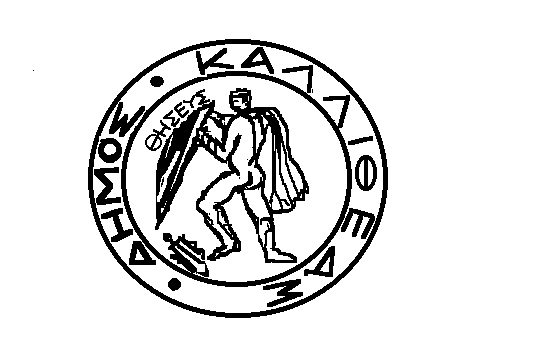 